辽宁科技学院留学生入学申请表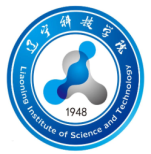 LIAONING INSTITUTE OF SCIENCE AND TECHNOLOGYAPPLICATION FORM FOR INTERNATIONAL STUDENTS中国辽宁省本溪高新技术产业开发区香槐路176号  No.176,Xianghuai Road, High & New Technology Industry电话：8624- 43164125, 43164123                  Development Zone, Benxi, Liaoning, China  117004传真：8624-43164122                           Tel: 8624- 43164125, 43164123   Fax: 8624-43164122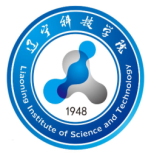 辽宁科技学院留学生入学申请表LIAONING INSTITUTE OF SCIENCE AND TECHNOLOGYAPPLICATION FORM FOR INTERNATIONAL STUDENTS注意：1.未呈递完整的申请表或相关证明文件将致使您的申请被延误。      2.接受影印形式的申请表。Notice:  1. An incomplete application form or failure to submit supporting documents will delay the process of your application.2. Photocopies of the form are acceptable.中国辽宁省本溪高新技术产业开发区香槐路176号  No.176,Xianghuai Road, High&New Technology Industry电话：8624- 43164125, 43164123                  Development Zone, Benxi, Liaoning, China  117004传真：8624-43164122                           Tel: 8624- 43164125, 43164123   Fax: 8624-43164122姓  名NameFirst name         /Middle name         /Family nameFirst name         /Middle name         /Family nameFirst name         /Middle name         /Family nameFirst name         /Middle name         /Family nameFirst name         /Middle name         /Family namePhoto姓  名Name中文姓名In Chinese中文姓名In Chinese中文姓名In Chinese中文姓名In Chinese性别GenderPhoto国籍Nationality国籍Nationality国籍Nationality婚姻状况Marital Status婚姻状况Marital Status婚姻状况Marital StatusPhoto护照Passport No.护照Passport No.护照Passport No.有效日期Valid Until    Year   Month   Day有效日期Valid Until    Year   Month   Day有效日期Valid Until    Year   Month   DayPhoto出生日期Date of Birth出生日期Date of Birth出生日期Date of Birth出生地Place of Birth出生地Place of Birth出生地Place of Birth出生地Place of Birth最高学历Highest Academic Degree Obtained最高学历Highest Academic Degree Obtained最高学历Highest Academic Degree Obtained最高学历Highest Academic Degree Obtained宗教Religion宗教Religion宗教Religion现工作或学习单位Current Employer of Institution Affiliated现工作或学习单位Current Employer of Institution Affiliated现工作或学习单位Current Employer of Institution Affiliated现工作或学习单位Current Employer of Institution Affiliated职位Occupation or Status职位Occupation or Status职位Occupation or Status家庭住址Home Add.电话号码 Tel.                          电子邮箱E-mail家庭住址Home Add.电话号码 Tel.                          电子邮箱E-mail家庭住址Home Add.电话号码 Tel.                          电子邮箱E-mail家庭住址Home Add.电话号码 Tel.                          电子邮箱E-mail家庭住址Home Add.电话号码 Tel.                          电子邮箱E-mail家庭住址Home Add.电话号码 Tel.                          电子邮箱E-mail家庭住址Home Add.电话号码 Tel.                          电子邮箱E-mail现住址Current Add.电话号码 Tel.                          电子邮箱E-mail现住址Current Add.电话号码 Tel.                          电子邮箱E-mail现住址Current Add.电话号码 Tel.                          电子邮箱E-mail现住址Current Add.电话号码 Tel.                          电子邮箱E-mail现住址Current Add.电话号码 Tel.                          电子邮箱E-mail现住址Current Add.电话号码 Tel.                          电子邮箱E-mail现住址Current Add.电话号码 Tel.                          电子邮箱E-mail汉语水平描述Description of Your Chinese Language Level汉语水平描述Description of Your Chinese Language Level汉语水平描述Description of Your Chinese Language Level汉语水平描述Description of Your Chinese Language Level汉语水平描述Description of Your Chinese Language Level汉语水平描述Description of Your Chinese Language Level汉语水平描述Description of Your Chinese Language Level学历教育Degree Program学历教育Degree Program□本科生Undergraduate□本科生Undergraduate□本科生Undergraduate□本科生Undergraduate□本科生Undergraduate非学历教育Non-degree Program非学历教育Non-degree Program□语言生Language student  □预科生Foundation student□普通进修生General Advanced student□语言生Language student  □预科生Foundation student□普通进修生General Advanced student□语言生Language student  □预科生Foundation student□普通进修生General Advanced student□语言生Language student  □预科生Foundation student□普通进修生General Advanced student□语言生Language student  □预科生Foundation student□普通进修生General Advanced student申请专业Major or Subject Applying申请专业Major or Subject Applying计划学习期限Intended Duration of StudyFrom         年/Year        月/Month to          年/Year        月/Month计划学习期限Intended Duration of StudyFrom         年/Year        月/Month to          年/Year        月/Month计划学习期限Intended Duration of StudyFrom         年/Year        月/Month to          年/Year        月/Month计划学习期限Intended Duration of StudyFrom         年/Year        月/Month to          年/Year        月/Month计划学习期限Intended Duration of StudyFrom         年/Year        月/Month to          年/Year        月/Month计划学习期限Intended Duration of StudyFrom         年/Year        月/Month to          年/Year        月/Month计划学习期限Intended Duration of StudyFrom         年/Year        月/Month to          年/Year        月/Month担保人Name of Guarantor                   担保公司Guarantee Company职位 Occupation            电话Telephone             传真Fax通讯地址 Mailing Address                              电子邮箱E-mail担保人Name of Guarantor                   担保公司Guarantee Company职位 Occupation            电话Telephone             传真Fax通讯地址 Mailing Address                              电子邮箱E-mail担保人Name of Guarantor                   担保公司Guarantee Company职位 Occupation            电话Telephone             传真Fax通讯地址 Mailing Address                              电子邮箱E-mail担保人Name of Guarantor                   担保公司Guarantee Company职位 Occupation            电话Telephone             传真Fax通讯地址 Mailing Address                              电子邮箱E-mail担保人Name of Guarantor                   担保公司Guarantee Company职位 Occupation            电话Telephone             传真Fax通讯地址 Mailing Address                              电子邮箱E-mail担保人Name of Guarantor                   担保公司Guarantee Company职位 Occupation            电话Telephone             传真Fax通讯地址 Mailing Address                              电子邮箱E-mail担保人Name of Guarantor                   担保公司Guarantee Company职位 Occupation            电话Telephone             传真Fax通讯地址 Mailing Address                              电子邮箱E-mail推荐人Name of Recommender               所属公司Company职位 Occupation            电话Telephone             传真Fax邮寄地址 Mailing Address                              电子邮箱E-mail推荐人Name of Recommender               所属公司Company职位 Occupation            电话Telephone             传真Fax邮寄地址 Mailing Address                              电子邮箱E-mail推荐人Name of Recommender               所属公司Company职位 Occupation            电话Telephone             传真Fax邮寄地址 Mailing Address                              电子邮箱E-mail推荐人Name of Recommender               所属公司Company职位 Occupation            电话Telephone             传真Fax邮寄地址 Mailing Address                              电子邮箱E-mail推荐人Name of Recommender               所属公司Company职位 Occupation            电话Telephone             传真Fax邮寄地址 Mailing Address                              电子邮箱E-mail推荐人Name of Recommender               所属公司Company职位 Occupation            电话Telephone             传真Fax邮寄地址 Mailing Address                              电子邮箱E-mail推荐人Name of Recommender               所属公司Company职位 Occupation            电话Telephone             传真Fax邮寄地址 Mailing Address                              电子邮箱E-mailStudents are required to live on the campus during the four years. You are expected to choose your room ahead of arrival; otherwise you should be responsible for any relevant cost for room change.Twin Room: two persons sharing one living room air conditioned and a separate bathroom.4000 Yuan/Person/YearSingle Room: one person sharing one living room air conditioned and a separate bathroom.8000 Yuan/Person/YearRooms are all installed with internet access.我保证：以上信息完全属实。在辽宁科技学院学习期间遵守中国政府的法律条例及学校的规章制度。I hereby affirm that:All the information I provided above is true and correct;⑵  I share abide by the law of Chinese Government and regulations of the university while studying at Liaoning Institute of Science and Technology.签字Signature                                     日期 Date                      